Завдання MS Word (30 балів)Завдання 1. Створити та оформити текст за поданим нижче зразком. Для оформлення розділів, тем та планів використати стилі Заголовок1, Заголовок2, Заголовок3 відповідно. Оцінювання: 4 бали - оформлення колонтитулів, 3 бали - набір тексту, 3 бали – використання стилів, 3 бали - рамки навколо розділів, 2 бали – рамки навколо планів, 2 бали - буквиця, 2 бали - формула, 1 бал - зноска, 1 бал - фоновий надпис, 1 бал - нумерація.Розділ 1. Як можна отримати різні види доходів?Заробітна платаПланРинок праці. Попит і пропозиція на ринку праці.  Заробітна плата. Заробітна плата як ціна рівноваги на ринку праці. Доходи – грошові надходження від реалізації виробничих ресурсів та готової продукції. Види доходів: заробітна плата, рента, позичковий відсоток за грошовий капітал та прибуток за використання фізичного капіталу.Доходи від цінних паперівПланЦінні папери: АкціїОблігаціїВиди акцій: ПростіПривілейованіАкція – цінний папір, який випускається акціонерним товариством і засвідчує внесення певного паю до капіталу акціонерного товариства.Облігація – це боргове зобов’язання у вигляді цінного паперу, який надає право його власнику на виплату номінальної суми у зумовлений термін з визначеним відсотком.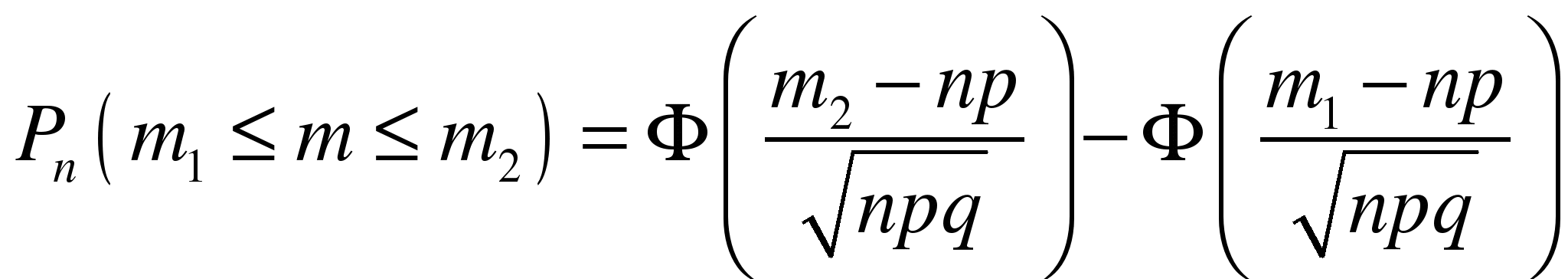 Розділ 2. Економічний розвиток країнУсе починається з потребПланПоняття потреби. Види потребБезмежність потреб. Зростання потреб: кількісні та якісні зміниПотреба – бажання людини володіти, користуватись товарами або послугами, та відчуття нестачі, якщо це бажання залишається незадоволеним.Завдання 2. Побудувати схему, використовуючи  об’єкт SmartArt. – 4 балиЗавдання 3. Створити автоматичний зміст до тексту, на основі стилів. – 4 балиЗмістРозділ 1. Як можна отримати різні види доходів?	1Тема 24.	Заробітна плата	1План	1Тема 25.	Доходи від цінних паперів	1План	1Розділ 2. Економічний розвиток країн	1Тема 26.	Усе починається з потреб	1План	1